ИСТОРИЯ ХРАМА ВО ИМЯ СВЯТОГО АРХИСТРАТИГА МИХАИЛАс. Ванавара Эвенкийского муниципального района Красноярского края (В ПОМОЩЬ УЧИТЕЛЮ , ВЕДУЩЕМУ КУРС ОРКСЭ)Часть 1. Возведение храма (презентация  «Часть 1. Храм в Ванаваре»)Фактория Ванавара появилась на берегу Подкаменной Тунгуски в 1899 году.  Её основали ангарские купцы - тунгусники, чтобы подальше от представителей закона обирать эвенков, выходящих с промысла. До прихода советской власти на маленькой фактории была даже «церковь» - маленькая избушка, где на стене висели иконы. Здесь охотники-эвенки оставляли дары Богу в виде добытых шкурок. Пушнину делили потом  между  собой  ангарские  купцы.  Часто при этом дело доходило до драки.  Священников здесь никогда не было. Много лет село Ванавара жило без православной веры.  Но служители  церкви всё-таки появлялись здесь.  В 80-х годах ХХ столетия  по приглашению  общества книголюбов Катангской геофизической экспедиции приезжал из Енисейска  протоиерей Геннадий Фаст.  Позднее из Туры  в село приезжал настоятель Свято-Троицкого храма иеромонах отец Тимофей и проводил таинство  крещения в доме культуры, на дому. Строительство храма на пустом месте сродни подвигу. Так было во все времена. Таким остаётся это дело и в наши дни. Совершить этот подвиг одному  не под силу. Не каждому судьбой дарована возможность быть сопричастными к большому богоугодному делу.Слайд 2. О своём храме  жители Ванавары  мечтали давно и даже пытались собирать деньги на его строительство. Благодаря помощи спонсоров дело сдвинулось. Строительство храма во имя святого Архистратига Божьего Михаила началось весной 2011 года. Освящение места для храма. Начало строительства храма.Слайд 3. Живописное место, выбранное под строительство на берегу Подкаменной Тунгуски, было  освящено настоятелем Свято-Троицкого храма п. Тура иеромонахом  отцом  Тимофеем. Слайд 4. Строительные работы по возведению храма вело ООО «Руслан-строй». Слайд 5. В ноябре 2011 года на зимний период объект был «законсервирован».  Слайд 6. С началом весны строительные работы по возведению храма были продолжены. Жертвователи и строители.Работники ООО «Руслан-Строй» трудились бесплатно, желая преподнести храм в дар селу.  Сбору средств на строительство очень помогли руководители ООО «ПОИСК»  Валентин Нам и Юрий Колокольцев.  Были как большие, так и малые пожертвования от граждан и организаций.  Особо отличились предприниматели Сергей Уточкин, Валерий Якушин, Сергей Пыхтин. Согласно церковному преданию,  молитва за всех жертвователей и строителей святого храма, которая ежедневно читается в храме, оградит их  от греховных бед и невзгод.  Освящение колоколов и крестов.Слайд 7. Установка крестов на храме и колоколов  на  колокольне возможна только после их освящения. В мае 2012 года в Ванаваре состоялось освящение колоколов и крестов, которое совершил  настоятель  Свято-Троицкого храма п. Тура иеромонах   отец   Тимофей. Настоятель Свято-Троицкого храма иеромонах отец Тимофей привёз в  дар ванаварцам и храму Дарохранительницу -  священный сосуд в форме храма, внутри которого находится ковчежец. В ковчежце хранятся Святые Дары - Тело и Кровь Христовы, используемые для причащения на дому тяжело больных и умирающих людей, не способных прийти в храм на литургию.Колокола для храма Архистратига Михаила.Слайд 8. Для ванаварского храма было отлито 5 колоколов. Колокола украшены рельефами с ликами святых. На самом большом колоколе  памятная надпись: «Сей колокол отлит для храма во имя святого Архистратига Михаила в селе Ванавара при настоятеле иеромонахе Тимофее лета 2011 от Р.Х.». В верхней части слова: «Русь Святая храни веру». Надписи на колоколах исполнены в современной традиции, т.е. заглавными церковнославянскими буквами без знаков препинания.Слайд 9. Самый ответственный момент – установка крестов и колоколов  после освящения. Слайд 10. Колокола заняли своё место на колокольне. В православном звоне заложена дивная сила, глубоко проникающая в человеческое сердце. Опытный звонарь посредством колокольного звона может передать радость и спокойствие, глубокую скорбь или великое торжество церковного Богослужения. В душах верующих, ищущих мир с Господом Богом, церковный колокольный звон возбуждает светлое, радостное и мирное настроение. Слайд 11. Впервые поплыл колокольный звон над ванаварской землёй, над Подкаменной Тунгуской.Слайд 12. Зажглась свеча над Ванаварой,  	      и осветилась светом тьма.
	      Зажглась свеча над Ванаварой,
	      чтоб наша вера ожила.Часть 2. Жизнь храма (презентация  «Часть 2. «Жизнь храма»).Слайд 2. Ванаварский храм носит имя святого Архистратига Михаила – предводителя Ангельского воинства. Архангел Михаил является самым почитаемым ангелом не только в христианстве, но и в иудаизме, и в исламе. Именно он является главой Святого воинства ангелов и архангелов, из-за этого его именуют Архистратигом.  Обратившись с молитвой к Святому Михаилу вы сумеете вооружиться поддержкой могущественного заступника, предводителя Ангельского воинства.Слайд 3. Настоятель храма во имя святого Архистратига Михаила иерей  Сергий   Оржаховский сан священника принял в 2012 году по благословению епископа Енисейского и Норильского Никодима. Имеет высшее образование.  В 1084 году кончил Сибирский государственный технологический  институт    по специальности «инженер-механик», а в 2011 году - Московский государственный гуманитарный университет  им. М.А. Шолохова  по специальности «теолог». Духовное образование получил на Высших  богословских курсах при Московской православной духовной академии. Дата священнической хиротонии (посвящение лиц духовного звания в определенный сан - епископа, священника, дьякона) 24 мая 2012 года.  Слайд 4. Алтарь – особое место в восточной части православного храма, отделённое от средней, основной  части стеной с иконами – иконостасом. В середине алтаря находится Престол, который применяется для приготовления святых даров (причастия). В Престоле присутствуют мощи святых, Евангелие и Крест. Алтарь – святая святых в новом храме.     Слайд 5. Новый храм ещё пуст, но первые посетители заходят сюда – кто просто из любопытства, кто поставить свечу.Слайд 6.  Пришли первые православные верующие, и состоялся первый молебен в новом храме. У прихожан появилась возможность исповедаться, освободиться от тяжкого бремени накопленных  за многие годы грехов.Слайд 7.  Вскоре состоялась первая литургия,  и верующие смогли причаститься светлых Христовых тайн.Сегодня литургией называется главное в христианской вере богослужение, во время которого происходить приготовление к причастию. Это Таинство установил Иисус Христос, а произошло это  на  Тайной Вечери.  Божий  Сын  взял  в  руки  хлеб  благословил  его и  раздал  своим  ученикам   апостолам, которые сидели с ним за одним столом. Во время этого он сказал им, что хлеб является его телом. После этого он благословил чашу с вином и также передал ее ученикам со словами, что это его кровь. Своими действиями Спаситель заповедал всем верующим на земле совершать это таинство, пока существует мир, вспоминая при этом его страдания, смерть и воскрешение. Считается, что вкушение хлеба и вина позволяет приблизиться к Христу.Источник: https://womanadvice.ru/chto-takoe-liturgiya-v-cerkviСлайд  8. Причастие – это таинство, в котором православный христианин под видом хлеба и вина вкушает (причащается) истинного Тела и Крови Господа нашего Иисуса Христа во оставление грехов и жизнь вечную. Лития в богослужении — служба, совершаемая усиленной молитвой вне храма по случаю бедствий или по усопшему. Источник: http://molitva-info.ru/duhovnaya-zhizn/litiya-v-pravoslavii.htmlЧтобы причастие состоялось, понадобилась помощь прихожан. С Божьей помощью трудами просфорницы  Ивановой  Ирины и её дочери  Марии    создаются  артос и просфоры, без которых не обходится  Таинство  Святого Причастия, лития.Слайд 9. Клирос – особое место в храме. Пришедшие сюда люди оказались в церкви не случайно. Буквально на ходу им пришлось изучать  устав богослужения, вникать в особенности праздничных песнопений.   Постепенно растёт умение певчих, и их голоса радостно возносят славу  Всевышнему под высокими светлыми сводами нашего чудесного храма во имя святого Архистратига Михаила. Певчие Куткина Вера, Шнайдер Зиля, Брюханова Татьяна, Иванова Ирина награждены архиерейскими  грамотами Владыки Никанора в честь   пятилетия храма.Слайд 10. Настоятелю храма отцу Сергию удалось объединить вокруг себя людей неординарных, каждый из которых является личностью. Люди со своими  особенностями и устремлениями, они считают своей главной задачей служение Богу и людям. Без их помощи не обходится ни одно богослужение в храме. Пономари  (служители  православной Церкви, обязанные звонить в колокола, петь на клиросе и прислуживать при богослужении) Юрий, Андрей, Александр.    Слайд 11.  В конце сентября 2012 года  Ванавару посетил епископ Енисейский и Норильский Никодим. 29 сентября состоялось малое освящение нового храма во имя  святого Архистратига Михаила  епископом Енисейским и Норильским Никодимом.Слайд 12. Колокольный звон  поплыл над ванаварской землёй. Он словно известил верующих, что храм Архистратига Михаила живёт отныне полной жизнью.Слайд 13. Верующие теперь всегда могут прийти в храм и найти здесь поддержку и понимание, покаяться и попросить прощения за свои согрешения. Здесь можно помолиться за души  своих усопших родственников.Слайд 14.  Таинство Соборование  -   одно из семи Таинств  Православной Церкви. Соборование совершается для исцеления духовных и телесных недугов, а также дарует оставление тех грехов, о которых человек забыл. Соборование сопровождается помазанием частей тела специально освященным маслом (елеем).Слайд 15. Причастие – одно из важнейших таинств, совершающихся в церкви. Через совершение этого обряда человек приобщается к Богу, получая из рук церковного служителя освященные хлеб и вино, символизирующие плоть и кровь сына Божьего Иисуса Христа. Этот обряд предполагает исключительную чистоту верующего человека, как душевную, так и физическую. Поэтому причастие неразрывно связано с исповедью.Подробнее: https://www.kakprosto.ru/kak-90455-chto-takoe-prichastie#ixzz5Gr5xYJfFСлайд 16.  Таинство Крещения   считается одним из наиболее главных событий в жизни. День Крещения, без преувеличения, является вторым днем рождения, но только касается он не физической жизни православного человека, а духовной. В день, когда происходит таинство крещения, у ребенка появляется его личный ангел-хранитель, который оберегает его от невзгод и бед на протяжении всей жизни.Подробнее: https://www.kakprosto.ru/kak-852690-tainstvo-krescheniya-v-pravoslavii#ixzz5Gr6N0df9С начала богослужений в новом храме крещено  368 человек – ванаварцев и приезжих  из других посёлков.Слайд 17. Обряд венчания в православной церкви — действие, совершаемое священниками как посредниками между Богом и людьми, во время которого происходит слитие двух душ в одно целое. Таинство прихода под венец пары состоит в призыве помощи Святой Троицы дать благословение на будущую семейную жизнь. Во время проведения обряда благословения пара становится под духовную защиту Церкви, становясь Ее частичкой. Дети, родившиеся от венчанной в православии пары, получают особое благословение при рождении. Брак после совершенного обряда Бог берет на  свои руки и проносит через всю жизнь, но при соблюдении христианских законов членами семьи.Вот уже в течение пяти лет осуществляется богослужение в храме Ванавары. За это время венчались 3 пары.Слайд 18. Ни один православный праздник не остаётся без внимания  настоятеля храма отца Сергия.  Крещение Господне, или Богоявление, отмечают православные 19 января. Первое водокрещение произошло в реке Иордан, когда Иисус Христос попросил пророка Иоанна совершить это действо как символ  очищения от грехов, искреннего  покаяния  и веры в спасение. Христос прошел крещение ради человечества и грядущего его спасения.  После того как Христос вышел из воды и помолился, был глас Господень, который говорил о том, что Он является его сыном возлюбленным. Также было сошествие духа святого в виде голубя. После своего крещения Христос провел общественное служение.Сегодня  освящение воды на Крещение - это дань тому древнему событию, которое произошло во времена Иисуса Христа, когда он своим заступничеством и жертвою принял на себя грехи человечества и показал путь ко спасению для всех.В Ванаваре освящение Иордани на Крещение Господне  совершает отец Сергий.      Слайд 19. На улице мороз, а верба расцвела, и на душе у людей радость. Вербное воскресенье обозначает для христианского мира день входа Иисуса Христа в Иерусалим. В те времена был обычай, что правитель въезжает в город на осле, показывая этим, что он пришел с миром. Иисус въехал в Иерусалим на осле. Люди приветствовали его пальмовыми веточками. Пальма в Иудее считалась символом добродетели и близости к Богу. Так встречали только царей. Иисус Христос знал, что несет людям не земное царство, а путь к спасению их душ — Царство Небесное. Иисус также знал, какую цену ему придется заплатить за это. Почему тогда верба, а не пальма? Не во всех странах, где исповедуют христианство, есть пальмы. Поэтому в странах их заменяют ветвями деревьев, которые расцветают первыми весной. У православных христиан пальмовые ветви были заменены вербой, которая  символизирует добродетель, обновление и новую жизнь. Воскресенье стало называться Вербным. Слайд 20.  Светлое Христово Воскресение – Пасха отмечается Православной церковью как самый важный, самый значимый праздник. Для людей верующих это — не просто праздник, а важнейшее в мировой  истории событие. Это — день, когда человечеству Богом была дарована надежда на спасение. Ибо воскрес Спаситель рода человеческого. Предшествует этому празднеству Великий пост, время покаяния, истовых молитв, воздержания духовного и телесного. Длится он семь недель. Последняя же неделя Поста названа Страстной. Она символизирует страдания Спасителя за грехи человечества, которые он испытывал, будучи распятым на кресте. Перед Пасхой ванаварцы приносят освящать куличи, пасху, крашеные яйца, не забывая поделиться с теми,  кто находится в трудной жизненной ситуации.Слайд  21.  В день Победы  утром иерей Сергий  служит литию по погибшим в Великой Отечественной войне на аллее Героев.Слайд 22. День Святой Троицы отмечается на 50-й день после праздника Христова Воскресения.  Накануне Дня Святой Троицы в церквях совершается всенощное бдение. В сам праздник Троицы в православных храмах совершается одна из самых торжественных и красивых служб в году.  На Троицу есть обычай украшать храмы ветвями и травой, которые символизируют обновления людей благодаря Святому Духу. Священники надевают зеленые одежды. Зеленый цвет символизирует животворящую и обновляющую силу Святого Духа.К празднику Святой Троицы  храм трудами прихожан украшается веточками берёзы и зелёной травой.Слайд 23. Прихожане любят свой храм. Приходящие  помолиться, поставить свечку верующие  всегда видят  порядок  и чистоту  как в самом храме, так и на его прилегающей территории. Они почти не замечают, чьим трудом ухожен храм, кто украшает территорию вокруг храма, делает ещё массу  других важных дел. На территории храма высаживаются живые цветы.  И всё лето добрые люди ухаживают за ними. Нельзя недооценить труд занятых на этом поприще прихожан.Слайд 24.  Особенно много дел в преддверие главного праздника  -  Святой Пасхи.  Это - побелка потолка и стен, мытье окон и всей церковной утвари, развешивание  икон, украшение храма. Прихожане приносят в дар храму старые иконы.Слайд 25.  В любом старом  храме вы можете найти частички мощей разных святых. Они символизируют собой особое молитвенное присутствие почившего праведника, к которому обращаются с просьбой или благодарностью пришедший в церковь... Святые праведники и великомученики всегда были примером великого служения делу веры, а после смерти стали предметом трепетного почитания. Великомученики получили святой дар при жизни, особую Божественную Силу – Благодать, могли творить чудеса. Эта сила осталась в них и после смерти.Как объясняет Церковь, у праведного человека святы и душа, и тело, поэтому церковь почитает мощи как храм, как хранилище и источник божией благодати, которая может изливаться на всякого, кто обращается к нему с молитвой. Благодаря стараниям отца Сергия  прихожане ванаварского храма имели возможность прикоснуться к  мощам православных святых:  святителя Николая Чудотворца Ковчег и святой Матроны Московской. Слайд 26. 13 ноября 2017 года на ванаварскую землю прибыла большая делегация во главе с Преосвященнейшим Никанором, епископом Енисейским и Лесосибирским. Дорогих желанных гостей жители села встретили  у трапа самолета хлебом-солью.Слайд  27.  15  ноября 2017 года  Преосвященнейший Никанор  совершил    Великое освящение  храма во имя святого Архистратига Божия МихаилаСлайд 28.  В освященном полным чином   храме была совершена Божественная Праздничная литургия.Слайд 29. К Причастию – с чистой душой и благоговением.Слайд 30.  Протоиерей  Геннадий  Фаст - настоятель Градо-Абаканского  храма  Равноапостольных Константина и Елены -  духовный наставник отца Сергия ещё со времён службы в храме г. Енисейска.Духовный наставник — это священный служитель, который обладает большим жизненным и духовным опытом, не нарушает Божьи заповеди, лишен негативных черт: хвастовства, гордости, зависти, эгоизма. Хороший духовник свободен  от греха и   бескорыстен, не способен хитрить и лгать.  Единственная цель учителя — помочь другим и поделиться знаниямиСлайд 31.  Уже не один раз      отец  Геннадий приезжал в Ванавару.  Совместно с отцом Сергием он участвовал в богослужениях, проводил духовные беседы, которые всегда с нетерпением ожидают ванаварцы.Слайд 32. Три воина Христова: протоиерей Геннадий, иерей Сергий, иеромонах Арсений  в Ванаваре. Воля Божия – всем человекам спастись, как говорится в Священном Писании. Начиная от времен Христа, Воин Христов - это человек, который борется со своими собственными страстями, который отсекает грех от самого себя в первую очередь, а потом он уже знает, как помочь другим. Слайд 33. С вертолёта село  Ванавара освящено храмовой иконой Святого Архистратига Михаила.Слайд 34.  С любовью  к нашему храму.Наш чудный храм, тебя незримо охраняетСвятой архангел Михаил,            твоим молениям внимаетсонм ангелов и всех небесных сил.Когда огни вокруг погаснут,И ночь безлунная темна,Ты светишь нам небесным светомИ озаряешь нам сердца.Слайд 35. Слово Святейшего патриарха Кирилла – епископа  Русской православной церкви - «Дай Бог, чтобы и здесь, на этой земле, совершалось великое дело сознательного вхождения людей во храм. Чтобы здесь люди обретали духовную силу, чтобы вокруг храма объединялись и общественность, и представители власти, и молодёжь, и все те люди, которые, может, и не имеют навыка регулярного участия в богослужении, но уже ясно понимают важность духовной опоры в нашей жизни – той опоры, которая даётся нам через православную веру».Часть 3. Жизнь в миру  (презентация  «Часть 3. «Жизнь в миру»).Слайды 1-2. Иерей Сергей Оржаховский сан священника принял в 2012 году по благословению епископа Енисейского и Норильского Никодима. К этому решению Сергей  Оржаховский  пришёл в обоюдном согласии со своей женой, ныне матушкой Любовью. Отец  двух дочерей, которые состоят в венчаном браке, дед четырёх внуков и внучки, отец  Сергий  воспитывает своих чад в любви к Господу. Батюшка много трудится в храме и за его пределами, привлекая всё новых прихожан. Отец Сергий  обстоятельный в служении, внимательный к прихожанам  – такую характеристику дают ему верующиеМатушка  Любовь помогает в составлении сценария концертов к  православным праздникам – Рождеству и Пасхе. Внимательная к людям, всегда с доброй улыбкой на лице, матушка  завоевала сердца прихожан – взрослых и детей.Слайды 3-4.  Воспитанникам  детского дома  известно, кто такой Сергий Радонежский, его биография  интересна многим людям, даже тем, кто далек от церкви. Дети  знают, что благословив князя Дмитрия на Куликовскую битву, Сергий Радонежский, по сути, спас православие не только на Руси, но и во всём мире. Именем Сергия Радонежского названа часовня в детском доме, которую  освятил Владыка Никанор. Воспитанники детского дома, а также и взрослые сотрудники, приходят сюда со своими проблемами.Слайд 5. В воскресной школе отец Сергий изучает с детьми Жития святых. Воспитанники воскресной школы выступают с музыкальными номерами и спектаклями перед  детьми детского дома,  в Доме культуры, радуют пожилых людей в Ванаварском доме-интернате для престарелых и инвалидов. Ответственность за работу воскресной школы возложена на настоятеля прихода и держится на немалом энтузиазме отца Сергия и матушки Любови.  Слайд 6. В детском доме праздник и, как всегда, здесь много гостей и обязательно отец Сергий с матушкой ЛюбовьюСлайд 7. Матушка помогает прихожанам в составлении сценария, проведении репетиций, подготовке костюмов.Слайд 8. К Рождеству и Пасхе в доме Культуры  проводятся  концерты и выставки творческих работ детей из детского дома и прихожан.Слайд 9.  Огромную радость своим творчеством доставляют сельчанам юные артисты. Слайд 10.  После концерта всех  артистов и зрителей ждёт праздничное угощение.Слайд 11. Рождество в детском саду «Северок».   Слайд  12. Учить проявлению милосердия нужно с младых ногтей – этой благой позиции придерживается отец Сергий. Именно поэтому в большие православные праздники батюшка в сопровождении воспитанников детского дома  навещает пожилых людей в ДИПИ, чтобы подарить им  радость.Слайд 13. Доброе дело выпускников   школы. Слайд 14. Посещение храма для многих жителей села постепенно становится духовной потребностью.  Хочется верить, что в дальнейшем жители Ванавары будут укрепляться в добродетелях христианской жизни, по мере сил оказывать помощь в делах как благоукрашения своего храма, так и возрождения православия  в своём посёлке. Русь Святая, храни веру!     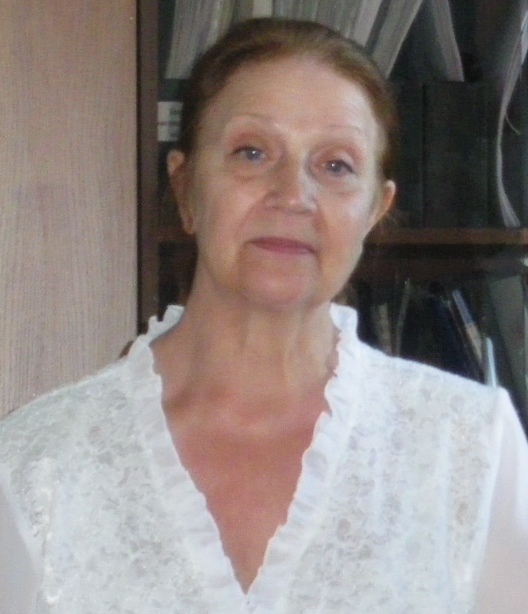 Усольцева Валентина Павловна,  заведующая методическим кабинетом МКУ ДПО «Эвенкийский этнопедагогический центр»